PLAN DE ANUAL DE TRABAJO SEGURIDAD Y SALUD EN EL TRABAJOTALENTO HUMANO- SSTINSTITUTO NACIONAL DE SALUD  2021INTRODUCCIÓNEl plan de trabajo de Seguridad y Salud en el Trabajo es un instrumento de planificación el cual especifica la información de modo que pueda tenerse una perspectiva de las actividades a realizar, define los responsables, recursos y períodos de ejecución a través de un cronograma de actividades, su planificación es de carácter dinámico y se constituye en una alternativa práctica para desarrollar los planes, programas y actividades, tiene establecidas unas fechas determinadas de cumplimiento y permite realizar seguimiento a la ejecución facilitando el proceso de evaluación y ajustes. El Instituto Nacional de Salud –INS– como lo establece en su misionalidad “es una entidad pública de carácter científico-técnico en salud pública, de cobertura nacional, que contribuye a la protección de la salud en Colombia mediante la gestión de conocimiento, el seguimiento al estado de la salud de la población y la provisión de bienes y servicios de interés en salud pública”. Para llevar a cabo las actividades cuenta con una planta de personal operativo, administrativo y contratistas, por tal motivo es relevante para la entidad establecer estrategias que permitan velar por la salud, seguridad y bienestar de ,los colaboradores, por lo cual se establece un plan de trabajo de SST a través de evaluación del Sistema de Gestión de la Seguridad y Salud en el Trabajo y de requisitos legales, el diagnostico de condiciones de salud, la identificación de peligros valoración de riesgos y determinación de controles, en pro de mantener un ambiente de trabajo seguro y prevenir accidentes y enfermedades laborales en los trabajadores, mediante el control de los peligros y riesgos propios de sus actividades, el desarrollo de actividades de promoción y prevención, la mejora continua, y el cumplimiento a la normatividad vigente de riesgos laborales.El plan de trabajo para el Sistema de Gestión de la Seguridad y Salud en el Trabajo se encuentra establecido en el Titulo 4 Capitulo 6 Decreto 1072/2015. Artículo 2.2.4.6.8. Obligaciones de los empleadores. El empleador está obligado a la protección de la seguridad y la salud de los trabajadores, acorde con lo establecido en la normatividad vigente. Numeral 7. Plan de Trabajo Anual en SST: Debe diseñar y desarrollar un plan de trabajo anual para alcanzar cada uno de los objetivos propuestos en el Sistema de Gestión de la Seguridad y Salud en el Trabajo (SG-SST), el cual debe identificar claramente metas, responsabilidades, recursos y cronograma de actividades, en concordancia con los estándares mínimos (Resolución 0312 de 2019).POLÍTICA SIGEn el INS, entidad de carácter científico y técnico estamos comprometidos con la salud pública y la satisfacción de los ciudadanos; mejorando continuamente la eficacia, la eficiencia y la efectividad de nuestros procesos, para generar productos y servicios confiables que cumplen con estándares de calidad, asegurando la competencia técnica del personal; gestionando adecuadamente los recursos, protegiendo la salud, la seguridad, el medio ambiente, el entorno laboral de los trabajadores, mediante la identificación de peligros y aspectos ambientales, así como la evaluación, valoración de riesgos y generación de los respectivos controles. Lo anterior para contribuir al logro de los fines esenciales del Estado colombiano y velando por el cumplimiento de los requisitos legales y otros aplicables.2. OBJETIVOS DEL SISTEMA DE GESTIÓN DE SEGURIDAD Y SALUD EN EL TRABAJO 2.1. Objetivo GeneralEstablecer el Plan de Trabajo Anual para la Gestión de la Seguridad y Salud en el Trabajo (SST) en el INS, para mantener un ambiente de trabajo seguro y prevenir accidentes y enfermedades laborales en los trabajadores, mediante el control de los peligros y riesgos propios de sus actividades, el desarrollo de actividades de promoción y prevención, la mejora continua, y el cumplimiento a la normatividad vigente de riesgos laborales.2.2. Objetivo Estratégico InstitucionalCumplir como institución pública de excelencia en el logro de sus objetivos y funciones misionales con calidad y oportunidad.2.3. Objetivo Especifico InstitucionalFortalecer el talento humano en su capacidad técnica, científica y administrativa dentro de la cultura de la calidad.2.4. Objetivos Específicos SSTIdentificar e intervenir los peligros y riesgos en el ambiente laboral del INS.Evaluar cumplimiento de requisitos SST (Decreto 1072/15).Cumplir y ejecutar el plan de trabajo de SST, asociado a cumplimiento Plan Operativo Anual (POA).Gestionar adecuadamente los recursos asignados a SST.Realizar seguimiento al estado de salud de la población trabajadora.Identificar y cumplir con la normatividad legal vigente en materia de riesgos laborales.ALCANCEEl Plan de Trabajo Anual de Seguridad y Salud en el Trabajo, aplica a todo el personal de las sedes, dependencias, áreas y procesos del Instituto Nacional de Salud.4. DEFINICIONESACCIDENTE DE TRABAJO (AT): Todo suceso repentino que sobrevenga por causa o con ocasión del trabajo, y que produzca en el trabajador una lesión orgánica, una perturbación funcional o psiquiátrica, una invalidez o la muerte. Es también accidente de trabajo aquel que se produce durante la ejecución de órdenes del empleador, o durante la ejecución de una labor bajo su autoridad, aun fuera del lugar y horas de trabajo. Igualmente se considera accidente de trabajo el que se produzca durante el traslado de los trabajadores o contratistas desde su residencia a los lugares de trabajo o viceversa, cuando el transporte lo suministre el empleador. [Ley 1562 de 2012, articulo 3].ACCIÓN CORRECTIVA: Acción tomada para eliminar la causa de una no conformidad detectada u otra situación no deseable [Capítulo 6 Decreto 1072 de 2015].ACCIÓN DE MEJORA: Acción de optimización del Sistema de Gestión de la Seguridad y Salud en el Trabajo (SG-SST), para lograr mejoras en el desempeño de la organización en la seguridad y la salud en el trabajo de forma coherente con su política [Capítulo 6 Decreto 1072 de 2015].ACCIÓN PREVENTIVA: Acción para eliminar o mitigar la(s) causa(s) de una no conformidad potencial u otra situación potencial no deseable [Capítulo 6 Decreto 1072 de 2015].ALTA DIRECCIÓN: Persona o grupo de personas que dirigen y controlan una empresa [Capítulo 6 Decreto 1072 de 2015].CICLO PHVA: Procedimiento lógico y por etapas que permite el mejoramiento continuo a través de los siguientes pasos [Capítulo 6 Decreto 1072 de 2015]:Planificar: Se debe planificar la forma de mejorar la seguridad y salud de los trabajadores, encontrando qué cosas se están haciendo incorrectamente o se pueden mejorar y determinando ideas para solucionar esos problemas.Hacer: Implementación de las medidas planificadas.Verificar: Revisar que los procedimientos y acciones implementados están consiguiendo los resultados deseados.Actuar: Realizar acciones de mejora para obtener los mayores beneficios en la seguridad y salud de los trabajadores.CONDICIONES DE SALUD: El conjunto de variables objetivas y de auto reporte de condiciones fisiológicas, psicológicas y socioculturales que determinan el perfil sociodemográfico y de morbilidad de la población trabajadora [Capítulo 6 Decreto 1072 de 2015].CONDICIONES Y MEDIO AMBIENTE DE TRABAJO: Aquellos elementos, agentes o factores que tienen influencia significativa en la generación de riesgos para la seguridad y salud de los trabajadores quedan específicamente incluidos en esta definición, entre otros: a) Las características generales de los locales, instalaciones, máquinas, equipos, herramientas, materias primas, productos y demás útiles existentes en el lugar de trabajo; b) Los agentes físicos, químicos y biológicos presentes en el ambiente de trabajo y sus correspondientes intensidades, concentraciones o niveles de presencia; c) Los procedimientos para la utilización de los agentes citados en el apartado anterior, que influyan en la generación de riesgos para los trabajadores y; d) La organización y ordenamiento de las labores, incluidos los factores ergonómicos o biomecánicos y psicosociales [Capítulo 6 Decreto 1072 de 2015].CONTROLES ADMINISTRATIVOS PARA EL PELIGRO/RIESGO: Medidas que tienen como fin reducir el tiempo de exposición al peligro, tales como la rotación de personal, cambios en la duración o tipo de la jornada de trabajo. Incluyen también la señalización, advertencia, demarcación de zonas de riesgo, implementación de sistemas de alarma, diseño e implementación de procedimientos y trabajos seguros, controles de acceso a áreas de riesgo, permisos de trabajo, entre otros [Capítulo 6 Decreto 1072 de 2015].CONTROLES DE INGENIERÍA PARA EL PELIGRO/RIESGO: Medidas técnicas para el control del peligro/riesgo en su origen (fuente) o en el medio, tales como el confinamiento (encerramiento) de un peligro o un proceso de trabajo, aislamiento de un proceso peligroso o del trabajador y la ventilación (general y localizada), entre otros [Capítulo 6 Decreto 1072 de 2015].COPASST: Comité Paritario de Seguridad y Salud en el Trabajo. EFECTIVIDAD: Logro de los objetivos del Sistema de Gestión de la Seguridad y Salud en el Trabajo con la máxima eficacia y la máxima eficiencia [Capítulo 6 Decreto 1072 de 2015].EFICACIA: Es la capacidad de alcanzar el efecto que espera o se desea tras la realización de una acción [Capítulo 6 Decreto 1072 de 2015].EFICIENCIA: Relación entre el resultado alcanzado y los recursos utilizados [Capítulo 6 Decreto 1072 de 2015].ELIMINACIÓN DEL PELIGRO/RIESGO: Medida que se toma para suprimir (hacer desaparecer) el peligro/riesgo [Capítulo 6 Decreto 1072 de 2015].ENFERMEDAD LABORAL: Es enfermedad laboral la contraída como resultado de la exposición a factores de riesgo inherentes a la actividad laboral o del medio en el que el trabajador se ha visto obligado a trabajar [Ley 1562 de 2012, articulo 4].EQUIPOS Y ELEMENTOS DE PROTECCIÓN PERSONAL Y COLECTIVO: Medidas basadas en el uso de dispositivos, accesorios y vestimentas por parte de los trabajadores, con el fin de protegerlos contra posibles daños a su salud o su integridad física derivados de la exposición a los peligros en el lugar de trabajo. El empleador deberá suministrar elementos y equipos de protección personal (EPP) que cumplan con las disposiciones legales vigentes. Los EPP deben usarse de manera complementaria a las anteriores medidas de control y nunca de manera aislada, y de acuerdo con la identificación de peligros y evaluación y valoración de los riesgos [Capítulo 6 Decreto 1072 de 2015].EVALUACIÓN DEL RIESGO: Proceso para determinar el nivel de riesgo asociado al nivel de probabilidad de que dicho riesgo se concrete y al nivel de severidad de las consecuencias de esa concreción [Capítulo 6 Decreto 1072 de 2015].HIGIENE INDUSTRIAL: Comprende el conjunto de actividades destinadas a la identificación, a la evaluación y al control de los agentes y factores del ambiente de trabajo que puedan afectar la salud de los trabajadores [Art. 9. Decreto 614 de 1984]. IDENTIFICACIÓN DEL PELIGRO: Proceso para establecer si existe un peligro y definir las características de este [Capitulo 6 Decreto 1072 de 2015].INCIDENTE DE TRABAJO: suceso acaecido en el curso del trabajo o en relación con este, que tuvo el potencial de ser un accidente, en el que hubo personas involucradas sin que sufrieran lesiones o se presentaran daños a la propiedad y/o pérdida en los procesos. [Resolución 1401 de 2007]INDICADORES DE ESTRUCTURA: Medidas verificables de la disponibilidad y acceso a recursos, políticas y organización con que cuenta la empresa para atender las demandas y necesidades en Seguridad y Salud en el Trabajo [Capítulo 6 Decreto 1072 de 2015].INDICADORES DE PROCESO: Medidas verificables del grado de desarrollo e implementación del SG-SST [Capítulo 6 Decreto 1072 de 2015].INDICADORES DE RESULTADO: Medidas verificables de los cambios alcanzados en el periodo definido, teniendo como base la programación hecha y la aplicación de recursos propios del programa o del sistema de gestión [Capítulo 6 Decreto 1072 de 2015].MEDICINA PREVENTIVA Y DEL TRABAJO: Es el conjunto de actividades médicas y paramédicas destinadas a promover y mejorar la salud del trabajador, evaluar su capacidad laboral y ubicarlo en un lugar de trabajo de acuerdo a sus condiciones psicobiológicas [Art. 9. Decreto 614 de 1984].MEDIDAS DE CONTROL: Medida(s) implementada(s) con el fin de minimizar la ocurrencia de incidentes [GTC 45 de 2012].MEJORA CONTINUA: Proceso recurrente de optimización del Sistema de Gestión de la Seguridad y Salud en el Trabajo, para lograr mejoras en el desempeño en este campo, de forma coherente con la política de Seguridad y Salud en el Trabajo (SST) de la organización [Capítulo 6 Decreto 1072 de 2015].NO CONFORMIDAD: No cumplimiento de un requisito. Puede ser una desviación de estándares, prácticas, procedimientos de trabajo, requisitos normativos aplicables, entre otros [Capítulo 6 Decreto 1072 de 2015].PELIGRO: Fuente, situación o acto con potencial de causar daño en la salud de los trabajadores, en los equipos o en las instalaciones [Capitulo 6 Decreto 1072 de 2015].POA: Plan Operativo anual.POLÍTICA DE SEGURIDAD Y SALUD EN EL TRABAJO: Es el compromiso de la alta dirección de una organización con la seguridad y la salud en el trabajo, expresadas formalmente, que define su alcance y compromete a toda la organización [Capítulo 6 Decreto 1072 de 2015].REQUISITO NORMATIVO: Requisito de seguridad y salud en el trabajo impuesto por una norma vigente y que aplica a las actividades de la organización [Capítulo 6 Decreto 1072 de 2015].RIESGO: Combinación de la probabilidad de que ocurra una o más exposiciones o eventos peligrosos y la severidad del daño que puede ser causada por estos [Capitulo 6 Decreto 1072 de 2015]. SEGURIDAD INDUSTRIAL: Comprende el conjunto de actividades destinadas a la identificación y al control de las causas de los accidentes de trabajo. [Art. 9. Decreto 614 de 1984]. SEGURIDAD Y SALUD EN EL TRABAJO (SST): Definida como aquella disciplina que trata de la prevención de las lesiones y enfermedades causadas por las condiciones de trabajo, y de la protección y promoción de la salud de los trabajadores. Tiene por objeto mejorar las condiciones y el medio ambiente de trabajo, así como la salud en el trabajo, que conlleva la promoción y el mantenimiento del bienestar físico, mental y social de los trabajadores en todas las ocupaciones [Ley 1562 de 2012, artículo 1].SUSTITUCIÓN DEL PELIGRO/RIESGO: Medida que se toma a fin de remplazar un peligro por otro que no genere riesgo o que genere menos riesgo [Capítulo 6 Decreto 1072 de 2015].TAREAS DE ALTO RIESGO: Es toda actividad que por su naturaleza o lugar donde se realiza, implica la exposición a riesgos adicionales o de intensidades mayores a las normalmente presentes en la actividad rutinaria. Son los trabajos en altura, trabajos eléctricos, trabajos en caliente y espacios confinados, que presentan un alto grado de riesgo para los trabajadores que los realizan, y necesitan de un permiso de trabajo para poder ejecutarlos.VALORACIÓN DEL RIESGO: Consiste en emitir un juicio sobre la tolerancia o no del riesgo estimado [Decreto 1072 de 2015, Capitulo 6].VIGILANCIA DE LA SALUD EN EL TRABAJO O VIGILANCIA EPIDEMIOLÓGICA DE LA SALUD EN EL TRABAJO: Comprende la recopilación, el análisis, la interpretación y la difusión continuada y sistemática de datos a efectos de la prevención. La vigilancia es indispensable para la planificación, ejecución y evaluación de los programas de seguridad y salud en el trabajo, el control de los trastornos y lesiones relacionadas con el trabajo y el ausentismo laboral por enfermedad, así como para la protección y promoción de la salud de los trabajadores. Dicha vigilancia comprende tanto la vigilancia de la salud de los trabajadores como la del medio ambiente de trabajo [Capítulo 6 Decreto 1072 de 2015].EMERGENCIA SANITARIA: Medidas preventivas direccionadas por el presidente de la republica frente al riesgo por contagio de SARS CoV-2 que enfrenta el país. BIOSEGURIDAD: Conjunto de medidas preventivas que tiene por objeto eliminar o minimizar el factor de riesgo biológico que puede llegar afectar la salud, el medio ambiente o la vida de las personas asegurando que el desarrollo o producto final de dichos procedimientos no atenten contra la salud y seguridad de los trabajadores.  SARS CoV-2: Versión acortada del nombre del nuevo Coronavirus “Coronavirus 2 del síndrome respiratorio agudo grave” (identificado por primera vez en Wuhan, china) asignado por el comité internacional de taxonomía de virus, encargada de asignar nombres a los nuevos virus.  COVID-19: Es una nueva enfermedad, causada por un nuevo coronavirus que no se había visto antes en seres humanos. El nombre de la enfermedad se acogió siguiendo las mejores prácticas establecidas por la Organización Mundial de la Salud (OMS) para asignar nombres a nuevas enfermedades infecciosas en seres humanos. 5. NORMATIVIDAD Código Sustantivo del TrabajoLey 9 de 1979.Resolución 2400 de 1979.Resolución 2013 de 1986.Resolución 1016 de 1989.Ley 55 de 1993.Decreto 1295 de 1994.Decreto 1973 de 1995.Decreto 1607 de 2002.Decreto 1609 de 2002.Resolución 1401 de 2007.Resolución 2346 de 2007.Resolución 2844 de 2007: GATISO.Resolución 1013 de 2008: GATISO.Resolución 1918 de 2009.Ley 1562 de 2012.Resolución 1409 de 2012.Decreto 723 de 2013. Decreto 1072 de 2015, Titulo 4 Capitulo 6.Resolución 256 de 2014.Norma Técnica Colombiana NTC OHSAS 45000GTC 45 de 2012.NTC 4114 Seguridad Industrial – Realización Inspecciones Planeadas.NTC 3701.clasificacion de accidentes y enfermedad laboral.Resolución 0312 de 2013 Estándares Mínimos SG-SSTResolución 666 de 2020 protocolo general de bioseguridad.Resolución 2230 de 2020 prorroga emergencia sanitaria6. PLAN DE TRABAJO DEL SISTEMA DE GESTIÓN DE SEGURIDAD Y SALUD EN EL TRABAJOPara llevar a cabo el plan del trabajo del Sistema de Seguridad y Salud en el Trabajo del Instituto Nacional de Salud –INS–, se hace partícipe a las directivas de la entidad, al Comité Paritario de Seguridad y Salud en el Trabajo, y a los procesos de la entidad, para gestionar los recursos necesarios e incluir los aspectos de SST en la planeación institucional. Entre los aspectos a tener en cuenta para para la elaboración del plan de trabajo de SST se encuentran:  Política SIG. Evaluación del Sistema de Gestión de la Seguridad y Salud en el Trabajo, y de requisitos legales. Diagnóstico de condiciones de salud. Identificación de peligros valoración de riesgos y determinación de controles.  Hallazgos de las inspecciones  Auditoria. Planes de mejoramiento.6.1 ESTRUCTURACIÓN DEL PLAN DE TRABAJO DEL SISTEMA DE GESTIÓN DE SEGURIDAD Y SALUD EN EL TRABAJOLas actividades contempladas en plan de trabajo de Seguridad y Salud en el Trabajo se encuentran establecidas a través del ciclo PHVA que permite la mejora continua, incluye aspectos tales como: política, objetivos, indicadores, planificación, aplicación, evaluación, auditoría y acciones de mejora con el objetivo de anticipar, reconocer, valorar y controlar los riesgos que puedan afectar la seguridad y la salud de los funcionarios y contratistas de la entidad y el cumplimiento de los estándares mínimos.a. Organización y planificación (Planear)  Políticas.  Objetivos  Indicadores de Gestión de SST Roles y responsabilidades. Informe de condiciones de salud. Recursos.  Matriz legal.  COPASST.  Comité de Convivencia   Capacitación en SST.  Documentación del Sistema de Gestión  Comunicación.  Reglamento de SST.  Identificación de peligros, evaluación y valoración de los riesgos.  Evaluación del Sistema de Gestión de la Seguridad y Salud en el Trabajo. b. Aplicación (Hacer)  Suministro de elementos de protección personal.  Inspecciones.  Vigilancia a la salud de los trabajadores.  Programas de vigilancia epidemiológica.  Prevención, preparación y respuesta ante emergencia.  Mediciones ambientales Higiénicas Gestión del cambio.  Adquisiciones.  Contrataciones.  Reportes de actos, condiciones inseguras, incidentes y accidentes laborales.  Investigación De incidentes, accidentes de trabajo y enfermedades laboralesc. Auditoria y revisión de la alta dirección (Verificar)  Auditoria del cumplimento en SG SST.  Revisión por la alta dirección del SG SST.  Rendición de cuentas d. Mejoramiento continúo (Actuar)  Acciones preventivas y correctivas.  Mejora continua.6.2 OBLIGACIONES Es obligación del empleador la protección de la seguridad y salud de los trabajadores, para lo cual se crean estrategias y se plantean actividades que permitan sustituir o controlar los peligros existentes en la entidad a través de programas de promoción y prevención, higiene y seguridad industrial, atención a emergencias.6.3 RESPONSABLEEl plan de trabajo del SG-SST estará a cargo del Responsable de SST (función designada a la Coordinación del Grupo de Gestión de Talento Humano mediante Resolución), los profesionales de Seguridad y Salud en el Trabajo, la Administradora de Riesgos Laborales, y todos los procesos de la entidad con los que se integra para llevar a cabo las actividades planeadas que permitan la disminución de los peligros y la preservación de la salud y seguridad en el trabajo.6.4 RECURSOSSe estableció la necesidad de los recursos financieros, técnicos y el personal necesario para el diseño, implementación, revisión evaluación y mejora de las medidas de prevención y control, para la gestión eficaz de los peligros y riesgos en el lugar de trabajoa. Recurso Humano. Contemplan aspectos de implementación, documentación, investigación, inspección capacitación y funciones directas en la Gestión del Sistema de Seguridad y Salud en el Trabajo.  Grupo de Gestión de Talento Humano – Seguridad y Salud en el Trabajo.  Miembros del COPASST.  Miembros del Comité de Convivencia Laboral.  Miembros de la Brigada de emergencia.  Administradora de Riesgos Laborales (ARL). b. Recurso Técnico. Contemplan aspectos de inversión en equipos utilizados y su mantenimiento en la implementación y desarrollo del Sistema de Gestión de la Seguridad y Salud en el Trabajo. c. Financiero. Contempla, las inversiones económicas en los aspectos anteriores y otros que la entidad identifica para desarrollo del Sistema de Gestión de la Seguridad y Salud en el Trabajo. Los recursos para el plan de trabajo en el Instituto Nacional de Salud –INS– se designan según los recursos designados para la entidad por el Ministerio de Hacienda, de los cuales se realiza la respectiva segregación de acuerdo al plan de necesidades de SST, al Plan de Compras y al Plan Operativo Anual (POA), con la finalidad de dar cumplimiento a las actividades establecidas. 6.5 INDICADORESCon respecto a los indicadores de estructura, proceso y resultado del Sistema de Gestión de Seguridad y Salud en el trabajo se puede evidenciar en el formato MATRIZ ESTRATEGICA Y DE SEGUIMIENTO Y MEDICION DE LA GESTION EN SEGURIDAD Y SALUD EN EL TRABAJO FOR-A01.2014-013.7. COMUNICACIÓNTodas las actividades de promoción y prevención en Seguridad y Salud en el Trabajo se comunicarán a todos los funcionarios y contratistas según lo establecido a nivel interno de la entidad a través del proceso de Gestión de comunicaciones, socializaciones y capacitaciones, adicionalmente este plan de trabajo se publicara vía Intranet.8. PROPOSITOEl presente plan, es establecer los objetivos que permitan la eficaz materialización de los lineamientos de SST para el año 2021 y dar cumplimiento a los requisitos legales vigente en materia de Seguridad y Salud en el Trabajo.9. OBJETIVOGarantizar el cumplimiento de las actividades planeadas durante el año 2021 en fortalecimiento al SISTEMA DE GESTION DE SEGURIDAD Y SALUD EN EL TRABAJO en promoción y prevención de la población del INTITUTO NACIONAL DE SALUD.9.1. Objetivos específicos Dar cumplimiento al plan anual 2021 definido para la implementación de la RESOLUCIÓN 0312 DE 2019 y cumplimiento del DECRTO 1072 DE 2015, Libro 2, Parte 2, Titulo 4, Capitulo 6. Aplicar las herramientas de prevención de accidentalidad y enfermedad laboral con base en el análisis estadístico del periodo anterior. Mantener las condiciones de salud de nuestros funcionarios y contratistas. Desarrollar actividades dirigidas a la prevención de la ocurrencia de derrame de productos químicos.Reforzar los controles y el aseguramiento de las actividades operativas del INSTITUTO NACIONAL DE SALUD a través de las inspecciones de seguridad Mantener o mejorar la calificación de los Estándares Mínimos de SST.Realizar seguimiento de los hallazgos encontrados y cierre del plan de acción.Realizar medición y seguimiento de cumplimiento al Reglamento de Higiene y Seguridad Industrial.Fortalecer actividades encaminadas a la prevención y promoción de la gestión de seguridad vial.Fortalecer la importancia de capacitar y socialización a los funcionarios en temas de SST.Fortalecer inducción y reinducción en funcionarios y contratistas.Fortalecer los programas de vigilancia epidemiológica de acuerdo a los riesgosFortalecer el nivel de satisfacción de los funcionarios y calidad de vida mediante el programa de entorno saludable.Fortalecer los seguimientos de casos de Enfermedad laboral y Enfermedad Común. Fortalecer actividades de promoción y prevención de riesgo biológico SARS CoV 2.10. INDICADOR DEL PLAN ANUAL DE TRABAJOIndicador de cumplimiento de cobertura y eficacia del Plan Anual de Trabajo11. DESARROLLO El Grupo de Talento Humano es responsable de solicitar ante la Dirección General los recursos necesarios para llevar a cabo el desarrollo del plan anual de trabajo en cumplimiento al Decreto 1072 de 2015, Libro 2, Parte 2, Titulo 4, Capitulo 6 y Resolución 0312 de 2019, y la Resolución 666 de 2020.La población del INTITUTO NACIONAL DE SALUD cuenta con un Sistema de Gestión en Seguridad y Salud en el Trabajo en proceso de implementación que actualmente de acuerdo a la evaluación de estándares mínimos de 2020 fue del 96.5% dando cumplimiento a los requisitos legales y seguir con la mejora continua en el mantenimiento del SG-SST.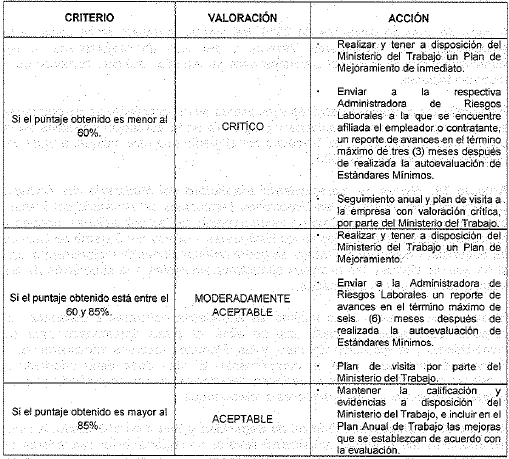 De acuerdo a la evaluación de los estándares mínimos Resolución 0312 de 2019 de la vigencia 2020 fue 96.5%. La evaluación de los estándares mínimos queda como evidencias a disposición del Ministerio de Trabajo. Por lo tanto es necesario tener los recursos para el desarrollo, implementación y mantenimiento del Plan Anual de Trabajo en SST.En cumplimiento a lo establecido en la resolución 0312 de 2019, estaríamos actualmente en la fase 5 por lo cual el MINISTERIO DE TRABAJO puede realizar visita en verificar el cumplimiento de la normatividad vigente del SG-SST, Que Comenzó a regir a partir de noviembre del 2019 en adelante. Artículo 25 y 26 de la presente norma.A continuación se anexa las gráficas de la RESOLUCION 0312, articulo 25, 26 y 27 en cumplimiento de las mismas. 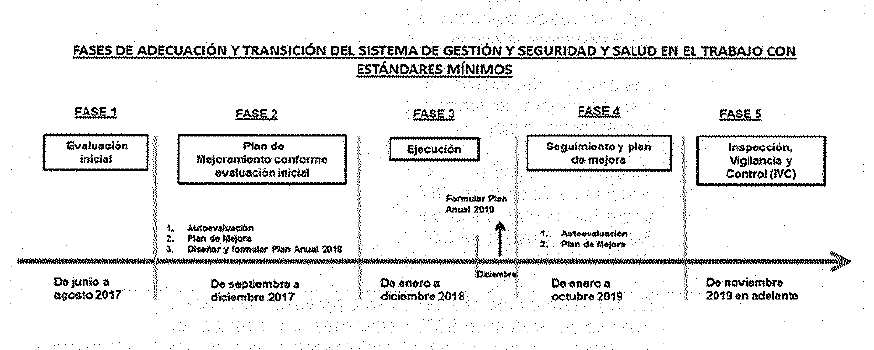 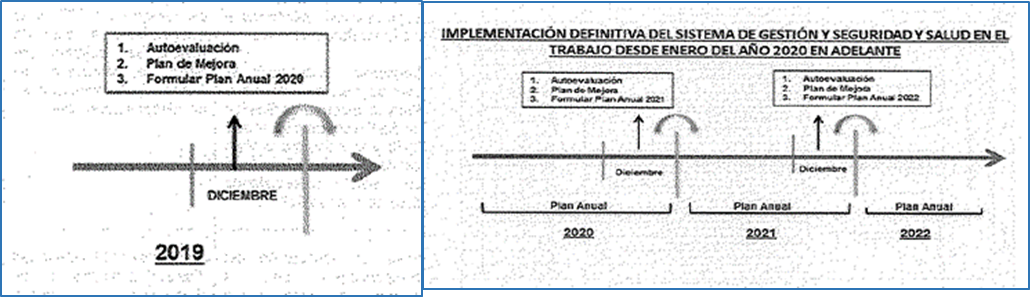 El INSTITUTO NACIONAL DE SALUD es un ente que está comprometido en  evaluar y controlar los riesgos que puedan afectar la seguridad y la salud en el trabajo, también la protección y promoción de la salud de los trabajadores y contratistas, en pro de brindar un mejor bienestar físico, mental y social de todos los funcionarios y contratistas. A través de la implementación, mantenimiento y mejora continua del Sistema de Gestión de Seguridad y Salud en el Trabajo, basada en el ciclo PHVA que nos permite interactuar con otros sistemas que tenga el INS.Se anexa cronograma de las actividades planeadas para el desarrollo del plan anual de trabajo periodo comprendido enero a diciembre del 2021.Para constancia de lo anterior se firma a los xxxx días de mes de Enero del 2021._________________________DIANA ROCIO ROJAS LASSOCoordinadora Talento Humano________________________Martha lucia Ospina Martínez Directora General Elaboró: Kerly Aroca Medina-Asesora ARL-Alexandra Gonzalez Contratista SSTReviso: Lauren Fernández Pérez- Contratista Profesional de SSTAprobó: Diana Rocío Rojas Lasso-Coordinadora GTH             Melania Ríos- Presidente COPASSTINDICADORMETA Número actividades definidas en el plan SST realizadas/ Numero actividades definidas en el plan SST X 100100% cumplimiento de todas las actividades planeadas en el plan Anual de trabajo